Wojna na Ukrainie: wezwanie do solidarności 
i przewidywanie skutków dla pracownikówWspólne zalecenia Europejskich Federacji Związków Zawodowych 
dla Koordynatorów ERZ/SE i przedstawicieli pracowników w SZN, ERZ i SEmarzec 2022r.
Międzynarodowy ruch związkowy potępia inwazję Rosji na Ukrainę, solidaryzuje się z narodem, pracownikami i związkami zawodowymi na Ukrainie oraz żąda natychmiastowego opuszczenia Ukrainy przez wszystkie siły rosyjskie. Wzywamy do wznowienia otwartego dialogu w celu znalezienia pokojowego rozwiązania tego kryzysu. Myślami jesteśmy z pracownikami na Ukrainie, którzy w wyniku wojny doświadczają niewiarygodnych trudności. Pracownicy w Rosji, w krajach sąsiednich i w całej Europie również nie mogą ponosić ciężaru wojny. Międzynarodowa Konfederacja Związków Zawodowych (ITUC) uruchomiła internetową petycję na rzecz pokoju, dialogu i demokracji: https://petitions.ituc-csi.org/ukraine . Światowe Federacje Związków Zawodowych i Międzynarodowa Konfederacja Związków Zawodowych (ITUC) utworzyły fundusze solidarnościowe, aby wesprzeć ukraińskie związki zawodowe w dostarczaniu pracownikom i ich rodzinom na Ukrainie żywności i wody, środków medycznych i artykułów higienicznych. Prosimy o kontakt z Europejską Federacją Związków Zawodowych, jeśli Wy, Wasz Specjalny Organ Negocjacyjny, Wasza Europejska Rada Zakładowa lub Wasza Rada Zakładowa SE (w przedsiębiorstwach europejskich posiadających statut Societas Europaea) chcielibyście wnieść swój wkład. Wiele europejskich rad zakładowych przyjęło oświadczenia lub wydało komunikaty prasowe wyrażające solidarność ze wszystkimi pracownikami, którzy padli ofiarą wojny. Niektóre z nich wezwały swoje firmy do podjęcia konkretnych działań na rzecz wsparcia ludności na Ukrainie i przesiedlonych pracowników. Inne zaapelowały do pracowników swoich firm o otwarcie domów dla uchodźców lub zbierają od pracowników fundusze i materiały (śpiwory, namioty...), które zostaną wysłane na Ukrainę. Twoja międzynarodowa firma może mieć powiązania (zakłady produkcyjne, dostawcy, detaliści, eksport/import...) w Rosji lub na Ukrainie. Konsekwencje wojny są już odczuwalne w przypadku cen energii i surowców, które znacznie wzrosły w ciągu ostatnich kilku miesięcy. Działalność Twojej firmy może zatem zostać zakłócona, co może mieć wpływ na jej pracowników i dostawców. Dlatego zalecamy członkom Specjalnych Organów Negocjacyjnych, Europejskich Rad Zakładowych lub Rad Zakładowych Spółek Europejskich (Societas Europaea), aby: Zażądali od firmy zapewnienia środków nadzwyczajnych dla pracowników bezpośrednio dotkniętych konfliktem na Ukrainie, w tym utrzymania wynagrodzeń, świadczeń i składek na ubezpieczenie społeczne, gdy praca jest zawieszona z powodu wojny, lub przekształcenia zakładów/biur w schroniska. Należy również zająć się sytuacją pracowników z Ukrainy oddelegowanych do pracy w krajach europejskich, a także pracowników biorących wolne na utrzymanie rodzin na Ukrainie. Wezwali kadry kierowniczej do udziału w działaniach humanitarnych poprzez udzielanie wsparcia finansowego i materialnego osobom przebywającym na Ukrainie, a także przesiedlonym pracownikom i ich rodzinom. Niektóre firmy międzynarodowe ogłosiły już przekazanie znaczących darowizn na rzecz organizacji pozarządowych i lokalnych na Ukrainie. Pilnie zażądali od kierownictwa informacji o ekonomicznych i społecznych skutkach wojny dla warunków pracy, miejsc pracy i zakładów na Ukrainie, w Rosji i krajach europejskich. SZN, ERZ lub SE-WC mogą zwołać nadzwyczajne spotkanie z zarządem, w zależności od zakresu prawdopodobnych skutków. Można również wprowadzić regularne sprawozdania kierownictwa dla komisji selekcyjnej. W razie potrzeby stosuje się konsultacje.Wasze krajowe i europejskie federacje związków zawodowych są zawsze gotowe udzielić Wam wsparcia. Prosimy również o zgłaszanie im wszelkich inicjatyw lub działań nadzwyczajnych, które możecie podjąć, lub krytycznej sytuacji, w jakiej może znaleźć się Wasza firma w związku z wojną na Ukrainie. Osoby kontaktowe w poszczególnych europejskich federacjach związków zawodowych to: 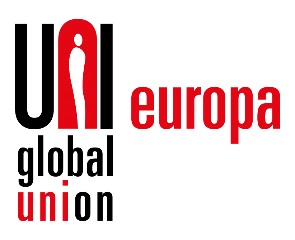 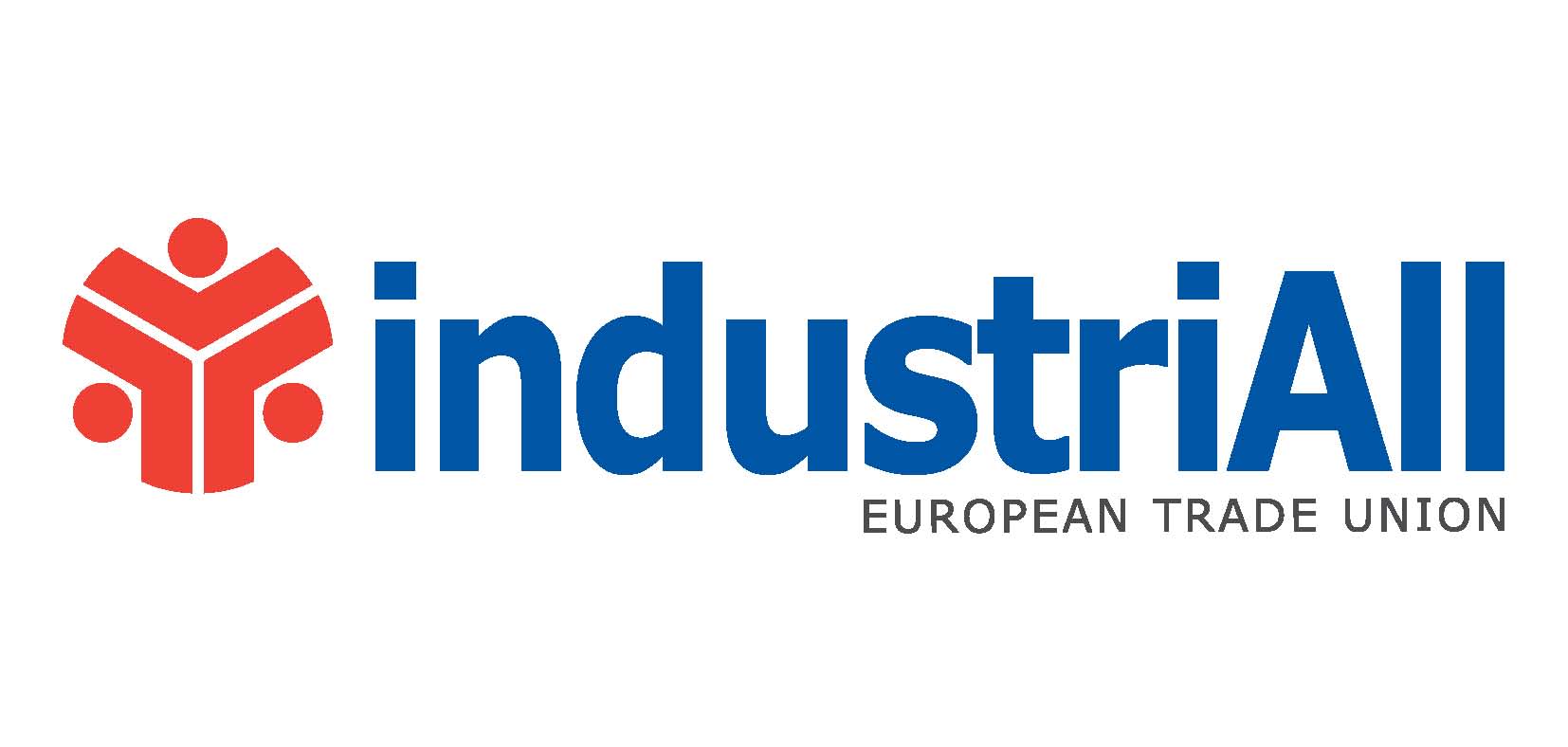 www.industriall-europe.euwww.uni-europa.orgwww.effat.org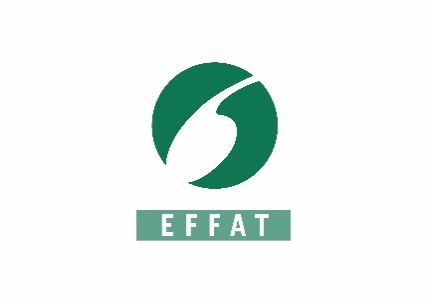 Bruno Demaître+32 476 54 09 90bruno.demaitre@industriall-europe.euAnnika Flaten+32 478 79 15 39annika.flaten@uniglobalunion.orgEnrico Somaglia+32 491 61 71 00e.somaglia@effat.org 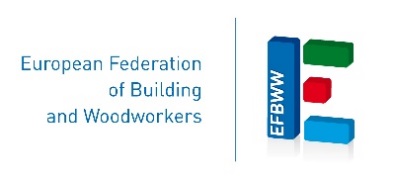 www.efbww.eu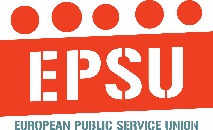 www.epsu.org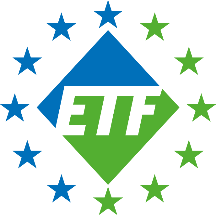 www.etf-europe.orgJim Sheridan+32 22 27 10 48jsheridan@efbww.euJakob Embacher+32 486 81 65 66jembacher@epsu.org Josef Maurer+32 479 51 21 17j.maurer@etf-europe.org 